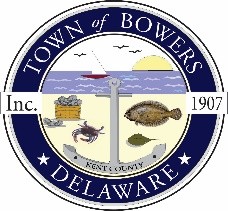 The Town of Bowers
3357 Main St. 
Frederica, DE   19946
(302) 572-9000
bowersbeach.delaware.govMEETING MINUTESThe meeting was called to order at 7:01 pm on April 13, 2023 by Vice Mayor Wayne Irons Council members present: Bob McDevitt, Marty Manning, Shirley Pennington and Wayne Irons.The Pledge of Allegiance was recited in unison.Minutes: A motion was made by Marty Manning, seconded by Wayne Irons to approve the minutes for March 2023. Motion carried. Treasurer’s Report: Marty went over the reports for February 2023 and March 2023. A motion was made by Bob McDevitt and seconded by Shirley Pennington to accept the February 2023 and March 2023 Treasurer’s Report seconded. Bruce asked a question about Street Aid funds.COMMITTEE REPORTSParking Lot:  No ReportWatermen's Park:  No ReportParks & Recreation: Tink turned in requisition for banners at $490.48. Turned in requisition for carpenter at $2,500. There will be bocce ball at the park every other Sunday and April 15 is the next one. Looking for a cleanup crew either Friday or Saturday morning. The swing needs to be checked and/or repaired regarding its condition. There are two dead trees that need to be replaced. The grass has been cut and mulch is going to be put around the trees. On May 19 there is going to be a crew coming out to spray for mosquitos prior to the concert. Tink is going to come to the working group session to discuss other issues. The Post and Rail fence needs to be fixed or replaced. Planning/Zoning Code Revisions:  Bob reported that the committee is working on language for campers in the town. He is still trying to get owner on Hubbard to clean up – going to Barrett.Public Water:  Joe Conlin met with Lisa Blunt-Rochester and staff for contact information. Needs a month to be able to help. Thomas is getting ready to do test mailing for survey. Also asked about better cell service with taller poles coming from cameras. Joe will contact cell providers. Streets: No ReportCode Enforcement: No ReportBoard of Adjustments:  No ReportOLD BUSINESSElections:  Elections will be held the second Saturday in August which is August 5th.  There are two council seats open, which are the seats currently held by Bob McDevitt and Marty Manning.  We will continue to give information at upcoming meetings. Please send a formal letter of interest to the Town of Bowers if you are intent on running for a position. We will continue to give information at upcoming meetings.NEW BUSINESSUpcoming Museum Events:  The Buccaneer Bash is Memorial Day Weekend. The ceremony will be Saturday morning at 10 am. Would love to have veterans at the flag raising. Museum Renovations: There are going to be some new museum restorations. The East wall is bowing. University of Delaware Intern: The intern will be working with the Mayor – Ada Puzzo – 30 hours a week for 10 weeks. The town will pay $2,700--$3,000. Table the vote until May 2023 Town Meeting. RESIDENT TOPICS AND CONCERNSNone submittedCOUNCIL COMMENTSWayne Irons - NoneBob McDevitt – NoneMarty Manning – None Shirley – None NEXT MEETING AND ADJOURNMENTThere being no further business, a motion was made by Marty Manning, seconded by Wayne Irons, adjourn at 7:44 pm. Motion Carried.The next town meeting will be held on May 11, 2023 starting at 7:00 pm and will be in person meeting as well as Zoom.Town Meetings are held the second Thursday of each month unless changed by the Mayor.Respectfully submitted,Ada Puzzo, based on Shirley Pennington’s notes, Mayor